รูปแบบบทความสำหรับการตีพิมพ์ในวารสารวิชาการโรงเรียนนายร้อยพระจุลจอมเกล้าManuscript Preparation Guideline for CRMA Journalยศ ตำแหน่งทางวิชาการ ชื่อ และนามสกุลผู้เขียนที่ 11* First Author1*ยศ ตำแหน่งทางวิชาการ ชื่อ และนามสกุลผู้เขียนที่ 22Second Author21*ตำแหน่ง XXXXXXXXXXXXXXXXXXXXXX สถานที่ทำงานของผู้เขียนที่ 11*First Academic Affiliation, City, State/Province, Zip Code, Country2ตำแหน่ง XXXXXXXXXXXXXXXXXXXXXXXXX สถานที่ทำงานของผู้เขียนที่ 22Second Academic Affiliation, City, State/Province, Zip Code, Country*Corresponding Author. E-mail :  E-mail ของผู้เขียน*บทคัดย่อ : บทความในวารสารทุกบทความจะมีรูปแบบเดียวกัน และจะต้องเขียนตามข้อกำหนดการเตรียมบทความข้างล่างนี้ เพื่อความชัดเจนของบทความ ส่วนแรกของบทความคือบทคัดย่อซึ่งควรจะมีความยาวหนึ่งย่อหน้า ควรประกอบด้วยวัตถุประสงค์ ขอบเขตของเนื้อหา ผลการวิจัย และข้อสรุป ความยาวของบทคัดย่อควรจะอยู่ระหว่าง 200 ถึง 300 คำ และไม่ควรมีการอ้างถึงบรรณานุกรม XXXXXXXXXXXXXXXXXXXXXXXXXX XXXXXXXXXXXXXXXXXXXXXXXXXXXXXXXXXXXXXXXXXXXXXXXXXXXXXXXXXXXXXXXXXXXXXXXXXXXXXXXXXXXXXXXXXXXXXXXXXXXXXXXXXXXXXXXXXXXXXXXXXXXXXXXXXXXXXXXXXXXXXXXXXXXXXXXXXXXXXXXXXXXXXXXXXXXXXXXXXXXXXXXXXXXXXXXXXXXXXXXXXXXXXXXXXXXXXXXXXXXXXXXXXXXXXXXXXXXXXXXXXXXXXXXXXXXXXXXXXXXXXXXXXXXXXXXXXXXXXXXXXXXXXXXXXXXXXXXXXXXXXXXXXXXXXXXXXXXXXXXXXXXXXXXXXXXXXXXXXXXXXXXXXXXXXXXXXXXXXXXXXXXXXXXXXXXXXXXXXXXXXXXXXXXXXXXXXXXXXXXXXXXXXXXXXXXXXXXXXXXXXXXXXXXXXXXXXXXXXXXXXXXXXXXXXXXXXXXXXXXXXXXXXXXXXXXXXXXXXXXXXXXXXXXXXXXXXXXXXXXXXXXXXXXXXXXXXXXXXXXXXXXXXXXXXXXXXXXXXXXXXXXXXXXXXXXXXXXXXXXXXXXXXXXXXXXXXXXXXXXXXXXXXXXXXXXXXXXXXXXXXXXXXXXXXXXXXXXXXXXXXXXXXXXXXXXXXXXXXXXXXXXXXXXXXXXXXXXXXXXXXXXXXXXXXXXXXXXXXXXXXXXXXXXXXXXXXXXXXXXXXXXXXXXXXXXXXXXXXXXXXXXXXXXXXXXXXXXXXXXXXXXXXXXXXXXXXXXXXXXXXXXXXXXXXXXXXXXXXXXXXXXXXXXXXXXXXXXXXXXXคำสำคัญ : โปรดระบุคำสำคัญ (เป็นภาษาไทย ตัวปกติ คั่นด้วยวรรคตอน) จำนวนไม่เกิน 5 คำAbstract : The first section of the manuscript is to be a short single paragraph abstract outlining the aims, scope, results and conclusion of the paper. Authors should aim for an abstract length of between 200 and 300 words. Abstract should not refer to any references. XXXXXXXXXX XXXXXXXXXXXXXXXXXXXXXXXXXXXXXXXXXXXXXXXXXXXXXXXXXXXXXXXXXXXXXXXXXXXX))XXXXXXXXXXXXXXXXXXXXXXXXXXXXXXXXXXXXXXXXXXXXXXXXXXXXXXXXXXXXXXXXXXXXXXXXXXXXXXXXXXXXXXXXXXXXXXXXXXXXXXXXXXXXXXXXXXXXXXXXXXXXXXXXXXXXXXXXXXXXXXXXXXXXXXXXXXXXXXXXXXXXXXXXXXXXXXXXXXXXXXXXXXXXXXXXXXXXXXXXXXXXXXXXXXXXXXXXXXXXXXXXXXXXXXXXXXXXXXXXXXXXXXXXXXXXXXXXXXXXXXXXXXXXXXXXXXXXXXXXXXXXXXXXXXXXXXXXXXXXXXXXXXXXXXXXXXXXXXXXXXXXXXXXXXXXXXXXXXXXXXXXXXXXXXXXXXXXXXXXXXXXXXXXXXXXXXXXXXXXXXXXXXXXXXXXXXXXXXXXXXXXXXXXXXXXXXXXXXXXXXXXXXXXXXXXXXXXXXXXXXXXXXXXXXXXXXXXXXXXXXXXXXXXXXXXXXXXXXXXXXXXXXXXXXXXXXXXXXXXXXXXXXXXXXXXXXXXXXXXXXXXXXXXXXXXXXXXXXXXXXXXXXXXXXXXXXKeywords : โปรดระบุคำสำคัญ (เป็นภาษาอังกฤษตัวปกติ อักษรแรกเป็นตัวพิมพ์ใหญ่ คั่นด้วยจุลภาค) จำนวนไม่เกิน 5 คำ1. บทนำ XXXXXXXXXXXXXXXXXXXXXXXXXXXXXXXXXXXXXXXXXXXXXXXXXXXXXXXXXXXXXXXXXXXXXXXXXXXXXXXXXXXXXXX [1] XXXXXXXXXXXXXXXXXXXX XXXXXXXXXXXXXXXXXXXXXXXXXXXXXXXXXXXXXXXXXXXXXXXXXXXXXXXXXXXXXXXXXXXXXXXXXX [2] XXXXXXXXXXXXXXXXXXXXXXXXXXXXXXXXXXXXXXXXXXXXXXXXXXXXXXXXXXXXXXXXXXXXXXXXXXXXXXX [3] XXXXXXXXXXXXXXXXXXXXXXXXXXXX XXXXXXXXXXXXXXXXXXXXXXXXXXXXXXXXXXXXXXXXXXXXXXXXXXXXX [4] XXXXXXXXXXXXXXXXXXXXX XXXXXXXXXXXXXXXXXXXXXXXXXXXXXXXXXXXXXXXXXXXXXXXXXXXXXXXXXXX 2. วัตถุประสงค์XXXXXXXXXXXXXXXXXXXXXXXXXXXXXXXXXXXXXXXXXXXXXXXXXXXXXXXXXXXXXXXXXXXXXXXXXXXXXXXXXXXXXXXXXXXXXXXXXXXXXXXXXXXXXXXXXXXXXXXXXXXXXXXXXXXXXXXXXXXXXXXXXXXXXXXXXXXXXXXXXXXXXXXXXXXXXXXXXXXXXXXXXXXXXXXXXXXXXXXXXXXXXXXXXXXXXXXXXXXXXXXXXXXX3. เอกสารและงานวิจัยที่เกี่ยวข้องXXXXXXXXXXXXXXXXXXXXXXXXXXXXXXXXXXXXXXXXXXXXXXXXXXXXXXXXXXXXXXXXXXXXXXXXXXXXXXXXXXXXXXXXXXXXXXXXXXXXXXXXXXXXXXXXXXXXXXX Henderson และ Feiner [5] XXXXXXXXXXXXX XXXXXXXXXXXXXXXXXXXXXXXXXXX Guo และคณะ [6] XXXXXXXXXXXXXXXXXXXXXXXXXXXXXXXXXXXXXXXXXXXXXXXXXXXXXXXXXXXXXXXXXXXXXXXXXXXXXXXXXXXXXXXXXXXXXXXXXXXXXXXXXXXXXXXXXXXXXXXXXX XXXXXXXXXXXXXXXXXXXXXXXXXXXXXXXXXXXXXXXXXXXXXXXXXXXXXXXXXXXXXXXXXXXXXXXXXXXXXXXXX ดังภาพที่ 1 XXXXXXXXXXXXXXXXXXXXX XXXXXXXXXXXXXXXXXXXXXXXXXXXXXXXXXXXXXXXXXXXXXXXXXXXXXXXXXXXXXXXXXXXXXXXXXXXXXXXXXXXXXXXXXXXXXXXXXXXXXXXXXXXXXXXXXXXXXXXXXXXXXXXXXXXXXXXXXXXXXXXXXXXXXXXXXXXXXXXXXXXXXXXXXXXXXXXXXXXXXXXXXXXXXXXXXXX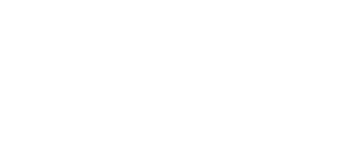 ภาพที่ 1 XXXXXXXXXXXXXXXXXXXXXXXXXXXXXXXXXXXXX4. วิธีดำเนินการศึกษา	XXXXXXXXXXXXXXXXXXXXXXXXXXXXXXXXXXXXXXXXXXXXXXXXXXXXXXXXXXXXXXXXXXXXXXXXXXXXXXXXXXXXXXXXXXXXXXXXXXXXXXXXXXXXXXXXXXXXXXXXXXXXXXXXXXXXXXXXXXXXXXXXXXXXXXXXXXXXXXX4.1  XXXXXXXXXXXXXXXXXXXXXXXXXXXXXXXXXXXXXXXXXXXXXXXXXXXXXXXXXXXXXXXXXXXXXXXXXXXXXXXXXXXXXXXXXXXXXXXXXXXXXXXXXXXXXXXXXXXXXXXXXXXXXXXXXXXXXXXXXXXXXXXXXXXXXXXXXXXXXXXXXXXXXXXXXXXXXXXXXXXXXXXXXXXXXXXXXXXXXXXXXXXXXXXXXXXXXXXXXXXXX4.1.1XXXXXXXXXXXXXXXXXXXXXXXXXXXXXXXXXXXXXXXXXXXXXXXXXXXXXXXXXXXXXXXXXXXXXXXXXXXXXXXXXXXXXXXXXXXXXXXXXXXXXXXXXXXXXXXXXXXXXXXXXXXXXXXXXXXXXXXXXXXXXXXXXXXXXXXXXXXXXXXXXXXXXXXXXXXXXXXXXXXXXXXXXXXXXXXXXXXXXXXXXXXXXXXXXXXXXXXXXXXXXXXXXXXXXXXXXX ดังตารางที่ 14.1.2 XXXXXXXXXXXXXXXXXXXXX ดังนี้(ก) XXXXXXXXXXXXXXXXXXXXXXXXXXX(ข) XXXXXXXXXXXXXXXXXXXXXXXXXXX(ค) XXXXXXXXXXXXXXXXXXXXXXXXXXX ตารางที่ 1 XXXXXXXXXXXXXXXXXXXXXXXXXXXXXXXXXXXX5. ผลการศึกษา	XXXXXXXXXXXXXXXXXXXXXXXXXXXXXXXXXXXXXXXXXXXXXXXXXXXXXXXXXXXXXXXXXXXXXXXXXXXXXXXXXXXXXXXXXXXXXXXXXXXXXXXXXXXXXXXXXXXXXXXXXXXXXXXXXXXXXXXXXXXXXXXXXXXXXXXXXXXXXXXXXXXXXXXXXXXXXXXXXXXXXXXXXXXXXXXXXXXXXXXXXXXXXXXXXXX6. สรุปและอภิปรายผล	XXXXXXXXXXXXXXXXXXXXXXXXXXXXXXXXXXXXXXXXXXXXXXXXXXXXXXXXXXXXXXXXXXXXXXXXXXXXXXXXX7. กิตติกรรมประกาศ	XXXXXXXXXXXXXXXXXXXXXXXXXXXXXXXXXXXXXXXXXXXXXXXXXXXXXXXXXXXXXXXXXXXXXXXXXXXXXXXXXXXXXXXXXXXXXXXXXXXXXXXXXXXXXXXXXXXXXXXXXXXXXXXXXXXXXXXXXXXXXXXXXXXXXXXXXXXXXXXXXXX8. บรรณานุกรมประวัติโรงเรียนเตรียมทหาร. (สืบค้นจาก) http://www.
afaps.ac.th. และhttps://th.wikipedia.org/wiki/โรงเรียนเตรียมทหาร.ข้อมูลโรงเรียนนายร้อยพระจุลจอมเกล้า. (สืบค้นจาก) http://
www2. crma.ac.th/e_book/Thai.asp.T. Thilagaraj, N. Sengottaiyan, 2017. A Review of Educational 
Data Mining in Higher Education System, p. 349–358.C. C. Yang, T. Dorbin Ng, 2011. Analyzing and Visualizing Web Opinion Development and Social Interactions with Density-Based Clustering, IEEE Transactions on Systems, Man, and Cybernetics - Part A: Systems and Humans, Vol. 6, p. 1144–1155.[X] นามผู้ประพันธ์, ปีที่พิมพ์. ชื่อหนังสือ. สถานที่พิมพ์ : สำนักพิมพ์.[X] นามผู้เขียนบทความ, ปีที่พิมพ์. ชื่อบทความ. ชื่อวารสาร, เล่มที่ :          เลขหน้า. S. Henderson, S. Feiner, 2011. Exploring the benefits of augmented reality documentation for maintenance and repair, IEEE Transactions on Visualization and Computer Graphics, Vol. 10, p.1355–1368.Y. Guo, X. Zhou, A.L. Porter, D.K.R. Robinson, 2015. Tech mining to generate indicators of future national technological competitiveness: Nano-Enhanced Drug Delivery (NEDD) in the US and China, Technological Forecasting and Social Change, p.168–180.[X]  นามผู้เขียนวิทยานิพนธ์, ปี. ชื่อวิทยานิพนธ์. ระดับวิทยานิพนธ์         (หรือปริญญานิพนธ์ ),  มหาวิทยาลัย.[X]  นามผู้เขียนบทความ, ปีที่เขียน. ชื่อบทความ [Online] http://www.abc.com/Page.htmlลำดับปัจจัยสถานะ1XXXXX2XXXXXXXXXXXXXXXXX3XXXXXXXXXXX4XXXXXXXXXXXXXXXXXXXXXXX5XXXXXXXXXXXXXXX6XXXXXXXXXXXXXX7XXXXXXXXXXXXXXXXXXXXX